	บันทึกข้อความ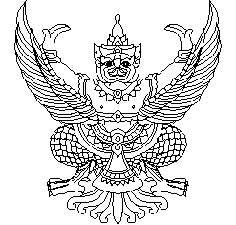 ส่วนราชการ  โรงพยาบาลส่งเสริมสุขภาพตำบลบ้านXXXXX ตำบลXX  อำเภอปลายพระยา  จังหวัดกระบี่	ที่  กบ 0632.1/ 	วันที่	มกราคม พ.ศ. 2563	เรื่อง	ขออนุมัติเบิกจ่ายเงินบำรุงค่าจ้างพนักงานกระทรวงสาธารณสุข	เรียน	ผู้อำนวยการโรงพยาบาลส่งเสริมสุขภาพตำบลXXXXXเรื่องเดิม1.1 คำสั่งสำนักงานสาธารณสุขหวัดกระบี่ ที่ 198/2562 ลงวันที่ 10 ธันวาคม 2562 เรื่อง เพิ่มค่าจ้างประจำปีของพนักงานกระทรวงสาธารณสุขทั่วไป ให้นางสาวศุภกานต์ นรินทร ตำแหน่งเจ้าพนักงานการเงินและบัญชี ได้รับค่าจ้างในอัตราเดือนละ 15,380 บาท (หนึ่งหมื่นห้าพันสามร้อยแปดสิบบาทถ้วน)1.2 หนังสือสหกรณ์ออมทรัพย์สาธารณสุขกระบี่ จำกัด ที่ สอ.สส.กบ. 11/2563 ลงวันที่ 10 มกราคม 2563 เรื่อง ขอความอนุเคราะห์ให้หักเงิน ณ ที่จ่ายลูกจ้างชั่วคราว/พนักงานกระทรวง ให้หักเงิน ณ ที่จ่ายเพื่อชำระหนี้ ประจำเดือน มกราคม 2563 โดยโอนเข้าบัญชีธนาคารเพื่อการเกษตรและสหกรณ์การเกษตร สาขากระบี่ เลขที่บัญชี 020072872747ข้อเท็จจริงบัดนี้ พนักงานกระทรวงสาธารณสุขตามคำสั่งดังกล่าวข้างต้น ได้ปฏิบัติงานในหน้าที่ประจำเดือน มกราคม 2563 ตามสัญญาจ้างเสร็จสิ้นเรียบร้อยแล้ว จึงขออนุมัติเบิกจ่ายเงินสำหรับค่าจ้างพนักงานกระทรวงสาธารณสุข ประจำเดือนมกราคม 2563 เป็นจำนวนเงินทั้งสิ้น 15,380 บาท (หนึ่งหมื่นห้าพันสามร้อยแปดสิบบาทถ้วน)ข้อระเบียบ/ข้อกฎหมาย3.1 ระเบียบกระทรวงสาธารณสุข ว่าด้วยเงินบำรุงของหน่วยบริการในสังกัดกระทรวงสาธารณสุข พ.ศ.2562 ลงวันที่ 3 พฤษภาคม 2562 ข้อ 8 (5) การจ่ายเงินบำรุงเพื่อเป็นค่าจ้างและค่าตอบแทนแก่พนักงานกระทรวงสาธารณสุข ให้เป็นไปตามข้อบังคับ ประกาศหรือหลักเกณฑ์ วิธีการและเงื่อนไขที่ปลัดกระทรวงสาธารณสุขกำหนด3.2 พระราชบัญญัติประกันสังคม (ฉบับที่ 4) พ.ศ.2558 ลงวันที่ 22 มิถุนายน 2558 มาตรา ๔๗ ให้นายจ้างหักค่าจ้างของผู้ประกันตนทุกครั้งที่มีการจ่ายค่าจ้างตามจำนวนที่จะต้องนำส่งเป็นเงินสมทบในส่วนของผู้ประกันตนตามมาตรา ๔๖ และให้ถือว่าผู้ประกันตนได้จ่ายเงินสมทบแล้วตั้งแต่วันถึงกำหนดจ่ายค่าจ้าง 3.3 อำนาจตามคำสั่งสำนักงานปลัดกระทรวงสาธารณสุขที่ 1895/2561 ลงวันที่ 5 มิถุนายน พ.ศ.2561 เรื่องมอบอำนาจในการอนุมัติจ่ายเงินบำรุงและการอนุมัติจ่ายเงินบริจาค ข้อ 1 (1) ให้ผู้อำนวยการโรงพยาบาลส่งเสริมสุขภาพตำบล มีอำนาจในการพิจารณาอนุมัติจ่ายเงินบำรุงของหน่วยบริการในสังกัดสำนักงานปลัดกระทรวงสาธารณสุข ที่อยู่ในความรับผิดชอบหรือในจังหวัดของตน ครั้งหนึ่งไม่เกิน 100,000 บาท (หนึ่งแสนบาทถ้วน)/4. ข้อพิจารณา...ข้อพิจารณาขออนุมัติเบิกจ่ายเงินสำหรับค่าจ้างพนักงานกระทรวงสาธารณสุขทั่วไป ประจำเดือนมกราคม 2563 เป็นจำนวนเงินทั้งสิ้น 15,380 บาท (หนึ่งหมื่นห้าพันสามร้อยแปดสิบบาทถ้วน) โดยเบิกจ่ายจากเงินบำรุงของสำนักงานสาธารณสุขอำเภอปลายพระยาข้อเสนอจึงเรียนมาเพื่อโปรดพิจารณาอนุมัติเบิกจ่ายเงินบำรุงสำหรับค่าจ้างพนักงานกระทรวงสาธารณสุขทั่วไป ประจำเดือนมกราคม 2563 เป็นจำนวนเงินทั้งสิ้น 15,380 บาท (หนึ่งหมื่นห้าพันสามร้อยแปดสิบบาทถ้วน) ต่อไป	(XXXXXXXXXXXXX)	เจ้าหน้าที่การเงินหลักฐานการจ่ายเงินค่าจ้างพนักงานกระทรวงสาธารณสุขทั่วไป ประจำเดือน มกราคม 2563สำนักงานสาธารณสุขอำเภอปลายพระยา จังหวัดกระบี่ ปีงบประมาณ 2563จำนวนเงิน (ตัวอักษร) (หนึ่งหมื่นหกร้อยสามสิบบาทถ้วน)		ขอรับรองว่าผู้รับเงินค่าจ้างดังกล่าวได้ปฏิบัติงานจริง		นายจ้าง		ผู้จ่ายเงิน	(XXXXXXXXXXXXX)	(XXXXXXXXXXXXX)
	ผอ.รพ.สต..................	เจ้าหน้าที่การเงิน	บันทึกข้อความส่วนราชการ  โรงพยาบาลส่งเสริมสุขภาพตำบลบ้านXXXXX ตำบลXX  อำเภอปลายพระยา  จังหวัดกระบี่	ที่  กบ 0632.1/ 	วันที่	มกราคม พ.ศ. 2563	เรื่อง	ขออนุมัติเบิกจ่ายเงินสมทบกองทุนประกันสังคม	เรียน	ผู้อำนวยการโรงพยาบาลส่งเสริมสุขภาพตำบลXXXXXเรื่องเดิมคำสั่งสำนักงานสาธารณสุขหวัดกระบี่ ที่ 198/2562 ลงวันที่ 10 ธันวาคม 2562 เรื่อง เพิ่มค่าจ้างประจำปีของพนักงานกระทรวงสาธารณสุขทั่วไป ให้นางสาวศุภกานต์ นรินทร ตำแหน่งเจ้าพนักงานการเงินและบัญชี ได้รับค่าจ้างในอัตราเดือนละ 15,380 บาท (หนึ่งหมื่นห้าพันสามร้อยแปดสิบบาทถ้วน)ข้อเท็จจริงบัดนี้ สำนักงานสาธารณสุขอำเภอปลายพระยาได้จ่ายเงินสำหรับค่าจ้างพนักงานกระทรวงสาธารณสุข ประจำเดือนมกราคม 2563 เป็นจำนวนเงิน 15,380 บาท (หนึ่งหมื่นห้าพันสามร้อยแปดสิบบาทถ้วน) พร้อมทั้งหักเงินสมทบในส่วนของผู้ประกันตน เป็นจำนวนเงิน 750 บาท (เจ็ดร้อยห้าสิบบาทถ้วน)ข้อระเบียบ/ข้อกฎหมาย3.1 พระราชบัญญัติประกันสังคม (ฉบับที่ 4) พ.ศ.2558 ลงวันที่ 22 มิถุนายน 2558 มาตรา ๔๗ วรรคสอง ความว่า “ให้นายจ้างนำเงินสมทบในส่วนของผู้ประกันตนที่ได้หักไว้ในวรรคที่หนึ่ง และเงินสมทบในส่วนของนายจ้างส่งให้แก่สำนักงานภายในวันที่สิบห้าของเดือนถัดจากเดือนที่มีการหักเงินสมทบไว้ พร้อมทั้งยื่นแบบรายการแสดงการส่งเงินสมทบ ทั้งนี้ ตามแบบและวิธีการที่เลขาธิการประกาศกำหนด” 3.2 อำนาจตามคำสั่งสำนักงานปลัดกระทรวงสาธารณสุขที่ 1895/2561 ลงวันที่ 5 มิถุนายน พ.ศ.2561 เรื่องมอบอำนาจในการอนุมัติจ่ายเงินบำรุงและการอนุมัติจ่ายเงินบริจาค ข้อ 1 (1) ให้ผู้อำนวยการโรงพยาบาลส่งเสริมสุขภาพตำบล มีอำนาจในการพิจารณาอนุมัติจ่ายเงินบำรุงของหน่วยบริการในสังกัดสำนักงานปลัดกระทรวงสาธารณสุข ที่อยู่ในความรับผิดชอบหรือในจังหวัดของตน ครั้งหนึ่งไม่เกิน 100,000 บาท (หนึ่งแสนบาทถ้วน)ข้อพิจารณาขออนุมัติเบิกจ่ายเงินสมทบกองทุนประกันสังคมส่วนนายจ้าง ประจำเดือนมกราคม 2563 
เป็นจำนวนเงิน 750 บาท (เจ็ดร้อยห้าสิบบาทถ้วน) โดยเบิกจ่ายจากเงินบำรุงของสำนักงานสาธารณสุขอำเภอปลายพระยา เพื่อนำส่งสำนักงานประกันสังคม ต่อไป/4. ข้อพิจารณา...ข้อเสนอจึงเรียนมาเพื่อโปรดพิจารณาอนุมัติเบิกจ่ายเงินบำรุงสำหรับเงินสมทบกองทุนประกันสังคมส่วนนายจ้าง ประจำเดือนมกราคม 2563 เป็นจำนวนเงิน 750 บาท (เจ็ดร้อยห้าสิบบาทถ้วน) ต่อไป	(XXXXXXXXXXXXX)	เจ้าหน้าที่การเงินลำดับที่ชื่อ – สกุลตำแหน่งอัตราค่าจ้างหักค่าใช้จ่ายหักค่าใช้จ่ายรับจริงวดป. ที่รับเงินลายมือชื่อผู้รับเงินลำดับที่ชื่อ – สกุลตำแหน่งอัตราค่าจ้างเงินสมทบในส่วนของผู้ประกันตนตามมาตรา ๔๖ชำระหนี้สหกรณ์ออมทรัพย์สาธารณสุขกระบี่ จำกัดรับจริงวดป. ที่รับเงินลายมือชื่อผู้รับเงิน1นางสาวศุภกานต์  นรินทรเจ้าพนักงานการเงินและบัญชี15,3807504,00010,630รวมเงินทั้งสิ้นรวมเงินทั้งสิ้นรวมเงินทั้งสิ้น15,3807504,00010,630